IZBIRNI PREDMET IZBRANI ŠPORT NOGOMETZaustavljanje žoge17. april 2020Dragi nogometaši,nadaljujemo z zaustavljanjem žoge. Danes se bomo ukvarjali s polvisokimi žogami, v to skupino vključujemo žoge v višini kolen. Video smo uporabili že za uro pred dvema tednoma: https://youtu.be/aRxONajNWOw, natančno si ga oglej.Vaje: vsako izvajate eno minutoVržeš žogo v zrak in jo zaustaviš z nartom, enkrat z desno in enkrat z levo nogo.Vržeš žogo v zrak in jo zaustaviš z notranjim delom stopala (NDS), izmenično z levo in desno nogo.Vržeš žogo v zrak in jo zaustaviš s sprednjim zunanjim delom stopala (ZDS) desne in leve noge.Razmisli in poišči razlike, če seveda so, v katero smer si usmeril žogo pri prvih treh vajah.V nadaljevanju potrebuješ pomočnika, ki ti bo podajal žogo v višino kolena. Razdalja med vama je med 3 in 5 metrov. Vaje izvajaš izmenično z levo in desno nogo – torej enkrat leva, enkrat desna noga. Ko pride žoga do tebe, narediš: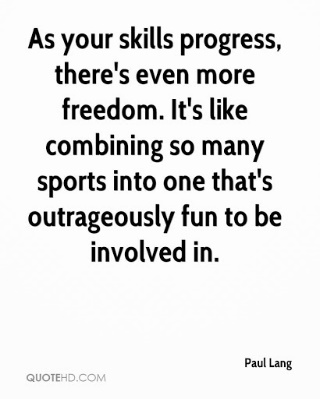 Sprejem z NDS, pustiš, da žoga pade na tla in podaja tvojemu pomočniku.Sprejem z nartom, žoga pade na tla in podaja pomočniku.Sprejem z ZDS, žoga na tla in podaja pomočniku.V nadaljevanju izvajamo sprejeme in podaje, brez da pade žoga na tla.Sprejem na stegnu in podaja z NDS v roke pomočniku.Sprejem z NDS in podaja v roke pomočniku z isto nogo.Sprejem z nartom in podaja v roke pomočniku z isto nogo.Sprejem z NDS in podaja v roke pomočniku z drugo nogo (sprejem z levo, podaja z desno in obratno).Sprejem z nartom in podaja v roke pomočniku z drugo nogo, enako kot pri vaji 10.Igra nogotenis.Za zaključek, če imaš možnost. odigrata s pomočnikom nogometni tenis. Poglej primer takšne igre: . Določita sredinsko črto oziroma mrežo (stoli in elastika so primerni pripomočki), dogovorita se še o ostalih pravilih in se zabavajta. Igro lahko igrate ena na ena ali v dvojicah. Če boš iskal po internetu, igrajo tudi z več člani ekipe, kar pa je v tem obdobju v nasprotju s priporočili proti širjenju koronavirusa. Ne pozabi na varnost.Želim ti oziroma vama uspešno vadbo. Učitelj Aleš